令和４年度　県中体連強化事業・強化練習会実施要項１　方　　　針　　強化事業を通して、中学校全体の空手道競技力向上を図るとともに、指導者間及び選手間の親睦を深める。２　主　　　催　　熊本県中学校空手道連盟・熊本県中学校体育連盟空手道競技部３　期　　　日　　令和５年　１月２２日（日）　９：００～１６：２０４　会　　　場　　益城町総合体育館　　　　　　  　　〒861-2242 熊本県上益城郡益城町木山２３６　　　　　　　  　　　　　TEL：０９６−２８９−２４３３５　参　加　者（１）指 導 者　　熊本県中学空手道連盟・熊本県中学校体育連盟空手道競技担当、熊本県連女性部（２）参加選手　　熊本県下の小・中学校に在籍しており空手道の練習に打ち込んでいる者　　　　　　　　　熊本県下から３０名程度　６　日程及び事業概要《 ２２日（日） 》８：３０〜　　受　付　　体育館入り口８：５０　　　開会式　　　　　ア．開　式　　イ．あいさつ　　ウ．指導者紹介　　エ．閉　式　　９：００　　　練　習（　予定　）１６：０５〜　閉会式　　　　　ア．開　式　　イ．あいさつ　　ウ．講　評　　エ．閉　式１６：２０　　解　散７　参 加 費　　１５００円（参加料1000円、弁当代500円）（参加料、一日保険代、諸経費等は中体連強化費より全額補助が出ますが、弁当代については補助が出ません。当日の受付で弁当代の500円のみ納めてください。）８　留意事項（１）参加者は事前に充分稽古し、体調を整えて参加し、全員行動を共にすること。（２）携行品 ： 稽古着 ／ タオル ／ 組手用防具一式 ／ その他練習に必要なもの。（３）一日保険には、主催者側にて加入しますが、通院・入院は対象外の障害保険となります。病名に基づいた金額がお支払いされる仕組になっていますのでご了承ください。　　※一日保険は、新型コロナ対応の保険ではありませんので、各自で加入をお願いします。（４）新型コロナウィルス対策で、手洗い・うがいを行うなど、健康管理に十分気をつけること。９　申込締切　　令和５年　１月９日（月）１０申込方法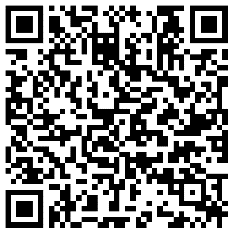 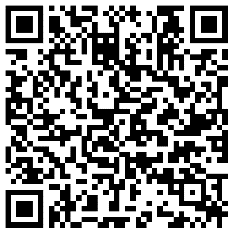 　　右のQRコードを読み取り、必要事項の入力をお願いします。　　※申し込みを受付ましたら、代表の方にメールでお知らせをします。ｳｫｰﾐﾝｸﾞｱｯﾌﾟ体力づくり基本の指導講習組手・形指導昼食練習試合整理運動ｸｰﾙﾀﾞｳﾝ